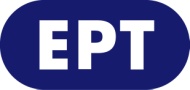 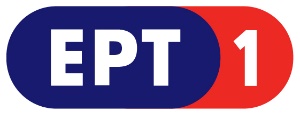 _________________________________________________________________________________________________________________________________________________________________________________________________________________________________                                                                                                               Τρίτη  05.11.2019                                                                                                                                                                                                                                                                                                                                                                                                                                                                                                                                                                                                                                                                                                                                                                                                                                                                                        Τροποποιήσεις προγράμματος ΕΡΤ1ΣΑΒΒΑΤΟ 9 ΝΟΕΜΒΡΙΟΥ 2019...........................................................................................................15.00 ΕΙΔΗΣΕΙΣ+ΑΘΛΗΤΙΚΑ+ΚΑΙΡΟΣ  W16.00  ΔΙΑΛΟΓΟΙ ΠΟΛΙΤΙΣΜΩΝ  W«H Ελλάδα και ο Νέος Δρόμος του Μεταξιού»  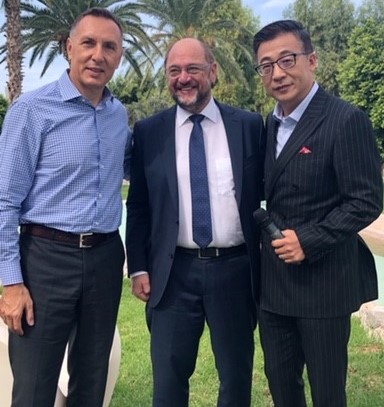 Με τον Φάνη Παπαθανασίου.Με αφορμή την επικείμενη επίσκεψη του Κινέζου προέδρου Σι Τζιπίνγκ την Κυριακή 10 Νοεμβρίου 2019 στην Αθήνα, η ΕΡΤ1 μεταδίδει την ενημερωτική εκπομπή λόγου «Διάλογοι πολιτισμών»   με τη συμμετοχή διεθνών προσωπικοτήτων.Μία συμπαραγωγή, για τρίτη συνεχή χρονιά της ΕΡΤ και  του  αγγλόφωνου καναλιού CGTN, της Κινεζικής Τηλεόρασης CCTV. Η εκπομπή μαγνητοσκοπήθηκε στην αγγλική γλώσσα στο νησί των Ιπποτών στο περιθώριο του Διεθνούς Φόρουμ «Ρόδος 2019».Παρουσιάζουν ο Φάνης Παπαθανασίου και ο Κινέζος δημοσιογράφος  του CGΤΝ, Yang Rui. Συμμετέχουν ο Martin Schulz, πρ. πρόεδρος Ευρωπαϊκού Κοινοβουλίου, ο Vladimir Chizhov, πρέσβης της Ρωσίας στην Ευρωπαϊκή Ένωση, ο οικονομολόγος James K. Galbraith, καθώς και αναλυτές από την Ελλάδα και την Κίνα. Το δίκτυο CGTN αποτελεί μέρος του μεγαλύτερου ραδιοτηλεοπτικού ομίλου της Κίνας, China Media Group. Εκπέμπει σε 170 χώρες και oι ηλεκτρονικές υπηρεσίες και τα προφίλ του στα μέσα κοινωνικής δικτύωσης αριθμούν 150 εκατομμύρια ακόλουθους παγκοσμίως.Έρευνα - παρουσίαση: Φάνης Παπαθανασίου Σκηνοθεσία: Νίκος ΠαρλαπάνηςΔιευθυντής φωτογραφίας: Γιάννης ΛαζαρίδηςΜοντάζ: Χρήστος ΤσούμπεληςΔιεύθυνση παραγωγής: Αθηνά Βάρσου17.00  ΞΕΝΟ ΝΤΟΚΙΜΑΝΤΕΡ   GR  Α' ΤΗΛΕΟΠΤΙΚΗ ΜΕΤΑΔΟΣΗ 9/11/1989- 30 χρόνια από την Πτώση Τείχους Βερολίνου«Απόδραση από το Τείχος της Ντροπής» (The Great Berlin Escapes)     18.00 ΕΙΔΗΣΕΙΣ/Δελτίο στη Νοηματική  W...........................................................................................................Στις νυχτερινές επαναλήψεις του προγράμματος στις 03.00 θα επαναληφθεί η εκπομπή «ΔΙΑΛΟΓΟΙ ΠΟΛΙΤΙΣΜΩΝ».ΔΕΥΤΕΡΑ 11 ΝΟΕΜΒΡΙΟΥ 2019.....................................................................................................................15.00 ΕΙΔΗΣΕΙΣ+ΑΘΛΗΤΙΚΑ+ΚΑΙΡΟΣ  W16.00 ΣΑΝ ΣΗΜΕΡΑ ΤΟΝ 20ό ΑΙΩΝΑ (Ε)  W16.15 ΞΕΝΟ ΝΤΟΚΙΜΑΝΤΕΡ (Ε)  K8 GR«Τραγούδια που όρισαν την Ιστορία» (Soundtracks: Songs that defined History)Σειρά ντοκιμαντέρ οκτώ επεισοδίων, παραγωγής 2017.Η μουσική πολλές φορές έχει συνδεθεί με μεγάλες ιστορικές στιγμές και έχει σημαδέψει την συλλογική μας μνήμη. Τραγωδίες, θρίαμβοι, κινήματα, υπήρξαν μουσικές άρρηκτα συνδεδεμένες μαζί τους. Από την Παρέλαση της Ουάσινγκτον μέχρι τις εξεγέρσεις στο Στόουνγουολ, από την προσελήνωση μέχρι τον τυφώνα Κατρίνα – η μουσική πάντα έπαιζε καθοριστικό ρόλο στην γιορτή, στον πόνο, αναπόσπαστο κομμάτι συγκλονιστικών γεγονότων στην συλλογική μας ιστορία.Eπεισόδιο 1ο: «H Πτώση του Τείχους»(The Berlin Wall and The Fall of Communism) 
Έπειτα από δεκαετίες υπό την καταπίεση του κομμουνιστικού καθεστώτος, στις 9 Νοεμβρίου 1989 οι Ανατολικογερμανοί έριξαν το τείχος που τους φυλάκιζε και τους απομόνωνε από την Δύση από την δεκαετία του ’60. Μουσικοί όπως ο Ντέιβιντ Μπάουι και οι Ρόλινγκ Στόουνς είχαν τραγουδήσει για το τείχος, επειδή όμως η ροκ μουσική εθεωρείτο πολιτικά επικίνδυνη για το καθεστώς, οι νέοι δεν είχαν πρόσβαση σε αυτήν. Οι Pink Floyd και πολλοί άλλοι διάσημοι καλλιτέχνες γιόρτασαν με τα τραγούδια τους την πτώση του τείχους, το γερμανικό συγκρότημα Scorpions όμως εξέφρασε τα γλυκόπικρα συναισθήματα αυτών των ιστορικών στιγμών με το «Wind of Change».17.00 Η ΜΗΧΑΝΗ ΤΟΥ ΧΡΟΝΟΥ (Ε) W «Οι Ρωμιοί της Κωνσταντινούπολης. Από την ακμή στους διωγμούς»18.00 ΕΙΔΗΣΕΙΣ/Δελτίο στη Νοηματική    W18.15 ΚΑΙΡΟΣ ΓΙΑ ... ΕΡΤ W18.25 ΤΑΞΙΔΕΥΟΝΤΑΣ ΣΤΗΝ ΕΛΛΑΔΑ (Ε)  K8 WΣειρά ντοκιμαντέρ, που μας ταξιδεύει στην Ελλάδα.«Ταΰγετος» Η Μάγια Τσόκλη περιηγείται έναν τόπο που συνδυάζει εικόνες μεσογειακής ομορφιάς και έντονων αντιθέσεων, που βρίσκεται στους πρόποδες του Ταΰγετου, στην ευρύτερη περιοχή της Καρδαμύλης. Η διάφανη θάλασσα του Μεσσηνιακού Κόλπου ενώνεται με το απότομο μεγαλείο του Ταΰγετου και ως τμήμα της Μάνης έχει όλα τα χαρακτηριστικά αυτής της σπάνιας γης. Η Μάγια μάς ξεναγεί στη μαγική πόλη με το Κάστρο, τα πέτρινα ερείπια και την ιδιαίτερη εκκλησία του Αγίου Σπυρίδωνα, που βρίσκεται σκαρφαλωμένη στην πλαγιά, ενώνεται με τη νέα πόλη, διατηρώντας κάτι από την ατμόσφαιρα των νησιών στο γραφικό λιμανάκι και στα καλντερίμια της. Φωλιασμένο σε μια απαλή πλαγιά, ακριβώς πίσω από τον κεντρικό δρόμο του σύγχρονου χωριού, βρίσκεται η μυστική τοποθεσία της Παλιάς Καρδαμύλης, μια μικρή συλλογή από εγκαταλελειμμένα οχυρωμένα πυργόσπιτα που συγκεντρώνονται γύρω από μια όμορφη εκκλησία του 18ου αιώνα. Κατά τη διάρκεια του αιώνα η Καρδαμύλη ήταν το οχυρό της οικογένειας Τρουπάκη, απόγονων των Βυζαντινών της Πελοποννήσου. Η Μάγια Τσόκλη επισκέπτεται το Μουσείο της περιοχής και δίνει ιστορικές πληροφορίες που συνδέουν τον τόπο με την Ελληνική Επανάσταση του 1821. Επισκέπτεται το Προάστιο ή Πράστειο, όπως το λένε οι ντόπιοι, στην είσοδο του οποίου βρίσκεται η μεγαλόπρεπη Κρήνη των Μελισσηνών, έργο του 1643. Προβάλλονται κτήρια επιμελημένα, όμορφες βυζαντινές εκκλησιές που μαρτυρούν την έντονη θρησκευτικότητα του τόπου και παλιά λατομεία της περιοχής. Συνεχίζοντας την περιήγηση φθάνει στο φαράγγι του Βυρού, όπου βρίσκεται το όρος Ταΰγετος. Η Μάγια την επόμενη μέρα ακολουθεί πεζοπορία με σκοπό να προσεγγίσει την κορυφή του Ταΰγετου, όπου βρίσκεται το ξωκλήσι του Προφήτη Ηλία. Συνεχίζοντας την πεζοπορία φτάνει στο χαρακτηριστικό σημείο «Πόρτες», όπου το μονοπάτι οδηγεί στο δασωμένο τμήμα του βουνού και στη συνέχεια στον Προφήτη Ηλία, στο σημείο όπου οι πεζοπόροι μαγεύονται από τις κορυφογραμμές του Ταΰγετου.Παρουσίαση-κείμενα - έρευνα: Μάγια Τσόκλη
Σκηνοθεσία - φωτογραφία: Χρόνης Πεχλιβανίδης19.15 ΕΛΛΗΝΙΚΗ ΤΑΙΝΙΑ   K W«Η Αλίκη στο Ναυτικό»Αισθηματική κομεντί, παραγωγής 1961.Σκηνοθεσία-σενάριο: Αλέκος Σακελλάριος.
Διεύθυνση φωτογραφίας: Walter Lassally, Νίκος Δημόπουλος.
Μουσική: Μάνος Χατζιδάκις.
Σκηνογραφία: Μάρκος Ζέρβας.
Χορογραφία: Μανώλης Καστρινός.
Τραγούδι: Αλίκη Βουγιουκλάκη.
Μοντάζ: Πέτρος Λύκας.Παίζουν: Αλίκη Βουγιουκλάκη, Δημήτρης Παπαμιχαήλ, Λάμπρος Κωνσταντάρας, Δέσπω Διαμαντίδου, Καίτη Λαμπροπούλου, Γιάννης Γκιωνάκης, Κώστας Βουτσάς, Γιάννης Μαλούχος, Γιώργος Τσιτσόπουλος, Ντίνος Καρύδης, Δέσποινα Στυλιανοπούλου, Ραφαήλ Ντενόγιας, Γιώργος Μπέλλος, Κώστας Παπαχρήστος, Θάνος Σουγιούλ, Θόδωρος Ρουμπάνης, Μιχάλης Μπαλλής, Άγγελος Θεοδωρόπουλος, Θανάσης Πλιάκας, Σταύρος Παράβας, Ράνια Ιωαννίδου, Γιώργος Αρμαδώρος, Μαργαρίτα Αθανασίου, Βασίλης ΛιόγκαρηςΔιάρκεια: 87'Υπόθεση: Η Αλίκη είναι κόρη του Διοικητή της Σχολής Ναυτικών Δοκίμων. Συναντά τον δόκιμο Κώστα κατά τη διάρκεια ενός ταξιδιού της στον Πόρο και τον ερωτεύεται, χωρίς να γνωρίζει ότι είναι δόκιμος. Δίνουν ραντεβού για να συναντηθούν, αλλά επειδή κανείς δεν τα καταφέρνει να έρθει (λόγω του πατέρα της Αλίκης και οι δύο!) στέλνουν τους φίλους τους, αλλά οι φίλοι τους δεν ξέρουν ο ένας τον άλλο και έτσι η Αλίκη και ο Κώστας νομίζουν ότι δεν θα ξανασυναντηθούν ποτέ. Συναντιούνται ξανά στον καλοκαιρινό χορό της Σχολής Δοκίμων, όπου ο ένας μαθαίνει ποιος είναι πραγματικά ο άλλος. Στη συνέχεια, οι δόκιμοι της Σχολής πρόκειται να πάνε ένα εκπαιδευτικό ταξίδι. Όταν η Αλίκη το μαθαίνει αυτό προσπαθεί να βρει αφορμή να μπει στο πλοίο. Έτσι βγάζει τη βαλίτσα του πατέρα της από το αυτοκίνητο και καταφέρνει με αφορμή τη βαλίτσα να μπει στο πλοίο. Επισκέπτεται τον Κώστα στο πλοίο, όπου και εγκλωβίζεται με τη θέλησή της, καθώς αυτό σαλπάρει. Μεταμφιέζεται σε ναύτη για να μη γίνει αντιληπτή. Η παρουσία της Αλίκης στο πλοίο γίνεται πηγή αρκετών κωμικών γεγονότων.21.00 ΚΕΝΤΡΙΚΟ ΔΕΛΤΙΟ ΕΙΔΗΣΕΩΝ+ΑΘΛΗΤΙΚΑ+ΚΑΙΡΟΣ   W.....................................................................................................................Νυχτερινές Επαναλήψεις00.45 ΞΕΝΟ ΝΤΟΚΙΜΑΝΤΕΡ «Τραγούδια που όρισαν την Ιστορία» (Ε) ημέρας GR01.30 ΤΑΞΙΔΕΥΟΝΤΑΣ ΣΤΗΝ ΕΛΛΑΔΑ (Ε) ημέρας W02.20 ΞΕΝΗ ΣΕΙΡΑ (Ε) ημέρας  GR02.50 ΜΟΥΣΙΚΗ ΠΑΝΤΟΥ (Ε) ημέρας  W03.45 ΝΗΣΤΙΚΟ ΑΡΚΟΥΔΙ (Ε) ημέρας  W04.30 H ΜΗΧΑΝΗ ΤΟΥ ΧΡΟΝΟΥ (Ε) ημέρας  W05.30 ΣΑΝ ΣΗΜΕΡΑ ΤΟΝ 20ό Αιώνα (Ε) WΤΡΙΤΗ 12 ΝΟΕΜΒΡΙΟΥ 2019..........................................................................................15.00 ΕΙΔΗΣΕΙΣ+ΑΘΛΗΤΙΚΑ+ΚΑΙΡΟΣ  W16.00 ΣΑΝ ΣΗΜΕΡΑ ΤΟΝ 20ό ΑΙΩΝΑ (Ε)  W16.15 ΞΕΝΟ ΝΤΟΚΙΜΑΝΤΕΡ (Ε)  K8 GR«Τραγούδια που όρισαν την Ιστορία» (Soundtracks: Songs that defined History)Σειρά ντοκιμαντέρ οκτώ επεισοδίων, παραγωγής 2017.Eπεισόδιο 2ο: «Η Πολιτεία του Κεντ και ο πόλεμος στο Βιετνάμ» (Kent State & The Vietnam War) Με αδιανόητα σκληρό και κτηνώδη τρόπο, η Εθνοφρουρά πυροβόλησε και σκότωσε τέσσερις φοιτητές σε αντιπολεμική διαδήλωση στο χώρο του Πανεπιστημίου του Κεντ στο Οχάιο το 1970. Λίγες εβδομάδες αργότερα, ο Νιλ Γιανγκ διοχέτευσε την οργή του με το σπαρακτικό τραγούδι «Οχάιο» που βγήκε στο ραδιόφωνο αμέσως.Καμία άλλη εποχή δεν σημαδεύτηκε τόσο από τη μουσική όσο τα χρόνια του Βιετνάμ στην Αμερική. Οι Μπάφαλο Σπρίνγκφιλντ και ο Έντουιν Σταρ με το αντιπολεμικό τους μήνυμα συνόδευαν και τους στρατιώτες στη μάχη. Αυτοί οι καλλιτέχνες ενίσχυσαν την πεποίθηση στο ουσιώδες δικαίωμα των Αμερικανών πολιτών να διαμαρτύρονται ενάντια στην κυβέρνηση και τον ζωτικό ρόλο της μουσικής στην κοινωνία.17.00 Η ΜΗΧΑΝΗ ΤΟΥ ΧΡΟΝΟΥ (Ε) W«Οι Ρωμιοί της Πόλης - Τα Σεπτεμβριανά του '55» 18.00 ΕΙΔΗΣΕΙΣ/Δελτίο στη Νοηματική    W18.15 ΚΑΙΡΟΣ ΓΙΑ ... ΕΡΤ W18.25 ΤΑΞΙΔΕΥΟΝΤΑΣ ΣΤΗΝ ΕΛΛΑΔΑ (Ε)  K8 W«Όλυμπος»Η Μάγια Τσόκλη ανεβαίνουν στην ψηλότερη κορυφή του Ολύμπου, τον Μύτικα (2917 μ.). Η Μάγια ξεκινάει από τη θέση ΠΡΙΟΝΙΑ, ακολουθεί τη χαράδρα του Ενιπέα, φτάνει στο καταφύγιο Α του ΣΠΙΗΛΙΟΥ Αγαπητού και συνομιλεί με το διαχειριστή του Κώστα Ζολώτα. Επισκέπτεται το χωριό Παλαιος Παντελεήμων στο νομό Πιερίας, το Κάστρο του Πλαταμώνα και συζητάει με την αρχαιολόγο Κάτια Τσιγαρίδα. Περιηγείται στον αρχαιολογικό χώρο του ΔΙΟΥ και συνομιλεί με τον αρχαιολόγο και υπεύθυνο ανασκαφών Δημήτρη Παντερμαλή. Με τη συντροφιά δύο ορειβατών του ΣΕΟ Θεσσαλονίκης κατευθύνονται στο οροπέδιο των Μουσών και φιλοξενούνται στο καταφύγιο του Γιόσου Αποστολίδη. Από το Στεφάνι, όπου σύμφωνα με τη μυθολογία ήταν ο θρόνος του Δία, η Μάγια Τσόκλη παραθέτει διάφορα μυθολογικά στοιχεία και χαρακτηρίζει τον Όλυμπο ένα αμάλγαμα απαράμιλλης φυσικής ομορφιάς, αιώνιων μύθων και αθάνατων θρύλων.19.00 ΕΛΛΗΝΙΚΗ ΤΑΙΝΙΑ   K W«Χτυποκάρδια στο θρανίο»Αισθηματική κομεντί, παραγωγής 1963.Σκηνοθεσία- σενάριο: Αλέκος ΣακελλάριοςΠαίζουν: Αλίκη Βουγιουκλάκη, Δημήτρης Παπαμιχαήλ, Λάμπρος Κωνσταντάρας, Καίτη Πάνου, Διονύσης Παπαγιαννόπουλος, Καίτη Λαμπροπούλου, Θόδωρος Μορίδης, Τζόλυ Γαρμπή, Γιώργος Κωνσταντίνου, Γιώργος Βελέντζας, Αλέκος Κουρής, Θόδωρος Έξαρχος, Δέσποινα Νικολαΐδου, Νίκος Νικολαΐδης, Μ. Κοτοπούλη, Μαρία Μπονέλλου κ.ά.Μουσική: Μάνος ΧατζιδάκιςΔιεύθυνση φωτογραφίας: Αριστείδης Καρύδης-ΦουκςΔιάρκεια: 110' Υπόθεση: Η Λίζα Πετροβασίλη κάνει την άρρωστη για να μην πάει σχολείο. Έτσι θα γνωρίσει και θα παντρευτεί τον καθηγητή Ιατρικής Δημήτρη Παπαδόπουλο, εγκαταλείποντας το σχολείο στην τελευταία τάξη. Οι υποχρεώσεις όμως της συζυγικής ζωής θα κάνουν τη Λίζα να νοσταλγήσει τα ανέμελα σχολικά χρόνια και θα πάρει την απόφαση να γραφτεί στην τελευταία τάξη, κρυφά από τον άντρα της. Όμως δεν τα πάει καλά στις σπουδές της και δέχεται τη βοήθεια ενός προγυμναστή, που της σύστησε ο φιλόλογός της. Σύντομα όμως, οι συχνές απουσίες της από το σπίτι κινούν τις υποψίες του συζύγου της, που νομίζει ότι τον απατάει και οι κρυφές συναντήσεις της με τον καθηγητή, που την προγυμνάζει για το σχολείο, φαίνονται να επιβεβαιώνουν τις υποψίες του. Όταν όμως καλείται ως κηδεμόνας της γυναίκας του στο σχολείο, καταλαβαίνει τι ακριβώς έχει συμβεί.21.00 ΚΕΝΤΡΙΚΟ ΔΕΛΤΙΟ ΕΙΔΗΣΕΩΝ+ΑΘΛΗΤΙΚΑ+ΚΑΙΡΟΣ   W.....................................................................................................................Νυχτερινές Επαναλήψεις00.45 ΞΕΝΟ ΝΤΟΚΙΜΑΝΤΕΡ «Τραγούδια που όρισαν την Ιστορία» (Ε) ημέρας GR01.30  ΤΑΞΙΔΕΥΟΝΤΑΣ ΣΤΗΝ ΕΛΛΑΔΑ (Ε) ημέρας W02.15 ΞΕΝΗ ΣΕΙΡΑ (Ε) ημέρας  GR02.45 ΤΟΠΙΚΕΣ ΚΟΥΖΙΝΕΣ (Ε) ημέρας  W03.35  ΝΗΣΤΙΚΟ ΑΡΚΟΥΔΙ (Ε) ημέρας  W04.30 H ΜΗΧΑΝΗ ΤΟΥ ΧΡΟΝΟΥ (Ε) ημέρας  W05.30 ΣΑΝ ΣΗΜΕΡΑ ΤΟΝ 20ό Αιώνα (Ε) WΤΕΤΑΡΤΗ 13 ΝΟΕΜΒΡΙΟΥ 2019..........................................................................................15.00 ΕΙΔΗΣΕΙΣ+ΑΘΛΗΤΙΚΑ+ΚΑΙΡΟΣ  W16.00 ΣΑΝ ΣΗΜΕΡΑ ΤΟΝ 20ό ΑΙΩΝΑ (Ε)  W16.15 ΞΕΝΟ ΝΤΟΚΙΜΑΝΤΕΡ (Ε)  K8 GR«Τραγούδια που όρισαν την Ιστορία» (Soundtracks: Songs that defined History)Σειρά ντοκιμαντέρ οκτώ επεισοδίων, παραγωγής 2017.Eπεισόδιο 3ο: «11η Σεπτεμβρίου» (September 11th)Η 11η Σεπτεμβρίου 2001 σημάδεψε με φρίκη τις καρδιές των Νεοϋρκέζων, αλλά και όλων των Αμερικανών. Ο βαθύς πόνος αλλά και η συντροφικότητά τους συνοδεύτηκαν από τραγούδια, όπως το «New York State of Mind» του Μπίλι Τζόελ και το «We are family», που απέκτησαν νέα σημασία. Αργότερα, η μουσική κάντρι μπήκε στο προσκήνιο, είτε προς ενίσχυση του πατριωτισμού, είτε με φιλοπολεμική διάθεση. Όταν οι Ντίξι Τσικς βρέθηκαν στη γραμμή του πυρός, έγινε φανερό ότι οι πληγές δεν είχαν ακόμα κλείσει.17.00 Η ΜΗΧΑΝΗ ΤΟΥ ΧΡΟΝΟΥ (Ε) W «Πολιτικές δολοφονίες στα πρώτα χρόνια της ελληνικής δημοκρατίας»18.00 ΕΙΔΗΣΕΙΣ/Δελτίο στη Νοηματική    W18.15 ΚΑΙΡΟΣ ΓΙΑ ... ΕΡΤ W18.25 ΤΑΞΙΔΕΥΟΝΤΑΣ ΣΤΗΝ ΕΛΛΑΔΑ (Ε)  K8 W«Ξάνθη»Σάββατο κι η Μάγια Τσόκλη περιφέρεται στο παζάρι της Ξάνθης, σ’ ένα από τα πιο πολύχρωμα και πολυπολιτισμικά της χώρας. Οι Πομάκοι κατεβαίνουν από τα χωριά τους. Αγοράζουν από τους τσιγγάνους και τους Ρωσοπόντιους. Συναλλάσσονται με τους Χριστιανούς. Γλώσσες και συνήθειες εμπλέκονται και συνθέτουν τη μοναδική ατμόσφαιρα της πόλης. 
Υπάρχει και η παλιά πόλη, όμως, και οι καπναποθήκες, όπου είναι το Δημοκρίτειο Πανεπιστήμιο με τους 2.500 φοιτητές και τη νέα τεχνολογία. Γύρω από την πόλη είναι ο κάμπος που της χάρισε τον πλούτο. Και κοντά στη θάλασσα είναι τα Άβδηρα, η ελληνική εγκατάσταση που ιδρύθηκε από τους Κλαζομενείς τον 7ο π.Χ. αιώνα. Πολύ κοντά βρίσκεται και η λίμνη Βιστωνίδα, που προστατεύεται από τη Συνθήκη Ραμσάρ και που παλεύει με το Θρακικό Πέλαγος, στο πέρασμα του Πόρτο Λάγος…19.15 ΕΛΛΗΝΙΚΗ ΤΑΙΝΙΑ   K W«Δελησταύρου και υιός»Κωμωδία, παραγωγής 1957.Σκηνοθεσία: Αλέκος ΣακελλάριοςΣενάριο: Αλέκος Σακελλάριος, Χρήστος Γιαννακόπουλος Παίζουν: Βασίλης Λογοθετίδης, Ίλυα Λιβυκού, Τζένη Καρέζη , Στέφανος Στρατηγός, Δημήτρης Νικολαΐδης, Ευάγγελος Πρωτοπαππάς, Μαρίκα ΚρεββατάΔιάρκεια: 91'Υπόθεση: Διασκευή του ομώνυμου θεατρικού έργου των Σακελλάριου - Γαννακόπουλου. Μετά την επιστροφή του γιου του Γιώργου που σπούδαζε στη Σουηδία, ο Αντώνης Δελησταύρου, χήρος εδώ και χρόνια, αλλά κοτσονάτος ακόμα, του αναθέτει τη διεύθυνση του εργοστασίου, για να απαλλαγεί ο ίδιος και για να ξαναφτιάξει την προσωπική του ζωή. Κάθε φορά όμως που γνωρίζει μια ενδιαφέρουσα γυναίκα, βρίσκει μπροστά του τον ίδιο πάντα αντίζηλο, τον γιο του. Η Ρένα, την οποία θεωρούσε δική του κατάκτηση, ήταν φιλενάδα του γιου του και με την Μπίλι, στην οποία στράφηκε για να βρει παρηγοριά, ακριβώς το ίδιο. Τελικά αποφασίζει να φλερτάρει την κάποιας ηλικίας θεία της Μπίλι, την Αμαλία, η οποία ζει μόνη εδώ και είκοσι χρόνια. Τώρα όμως επιστρέφει ξαφνικά ο σύζυγός της κι έτσι ο Αντώνης Δελησταύρου μένει για μια ακόμη φορά στα κρύα του λουτρού.21.00 ΚΕΝΤΡΙΚΟ ΔΕΛΤΙΟ ΕΙΔΗΣΕΩΝ+ΑΘΛΗΤΙΚΑ+ΚΑΙΡΟΣ   W.....................................................................................................................Νυχτερινές Επαναλήψεις00.45 ΞΕΝΟ ΝΤΟΚΙΜΑΝΤΕΡ «Τραγούδια που όρισαν την Ιστορία» (Ε) ημέρας GR01.30  ΤΑΞΙΔΕΥΟΝΤΑΣ ΣΤΗΝ ΕΛΛΑΔΑ (Ε) ημέρας W02.15 ΞΕΝΗ ΣΕΙΡΑ (Ε) ημέρας  GR02.45  ΤΟΠΙΚΕΣ ΚΟΥΖΙΝΕΣ (Ε) ημέρας  W03.35  ΝΗΣΤΙΚΟ ΑΡΚΟΥΔΙ (Ε) ημέρας  W04.30 H ΜΗΧΑΝΗ ΤΟΥ ΧΡΟΝΟΥ (Ε) ημέρας  W05.30 ΣΑΝ ΣΗΜΕΡΑ ΤΟΝ 20ό Αιώνα (Ε) WΠΕΜΠΤΗ 14  ΝΟΕΜΒΡΙΟΥ 2019..........................................................................................15.00 ΕΙΔΗΣΕΙΣ+ΑΘΛΗΤΙΚΑ+ΚΑΙΡΟΣ  W16.00 ΣΑΝ ΣΗΜΕΡΑ ΤΟΝ 20ό ΑΙΩΝΑ (Ε)  W16.15 ΞΕΝΟ ΝΤΟΚΙΜΑΝΤΕΡ (Ε)  K8 GR«Τραγούδια που όρισαν την Ιστορία» (Soundtracks: Songs that defined History)Σειρά ντοκιμαντέρ οκτώ επεισοδίων, παραγωγής 2017.Eπεισόδιο 4ο: «O τυφώνας Κατρίνα» (Hurricane Katrina)Ο τυφώνας Κατρίνα χτύπησε τη Νέα Ορλεάνη τον Αύγουστο 2005 και προκάλεσε τη χειρότερη καταστροφή στη σύγχρονη ιστορία των ΗΠΑ και απείλησε να αφανίσει τη γενέτειρα σπουδαίων μουσικών, από την τζαζ του Λούις Άρμστρονγκ μέχρι το χιπ χοπ του Λιλ Γουέιν.
Αφού Αφροαμερικανίδες γιαγιάδες και μωρά έμειναν αβοήθητοι για μέρες και το έθνος παρακολουθούσε με φρίκη, διεθνείς καλλιτέχνες όπως oι U2, Kanye West, Green Day, ένωσαν τις φωνές τους με καλλιτέχνες από εκεί, όπως οι Dirty Dozen και οι Rebirth Brass Bands σε φιλανθρωπικά κονσέρτα και μουσικές συνεργασίες για να βοηθήσουν την πόλη να σταθεί και πάλι στα πόδια της.17.00 Η ΜΗΧΑΝΗ ΤΟΥ ΧΡΟΝΟΥ (Ε) W«Ιλισσός-το χαμένο ποτάμι και οι θρυλικές μονομαχίες της Αθήνας»18.00 ΕΙΔΗΣΕΙΣ/Δελτίο στη Νοηματική    W18.15 ΚΑΙΡΟΣ ΓΙΑ ... ΕΡΤ W18.25 ΤΑΞΙΔΕΥΟΝΤΑΣ ΣΤΗΝ ΕΛΛΑΔΑ (Ε)  K8 W«Καστελόριζο»Ένα από τα ωραιότερα ταξίδια στην Ελλάδα προτείνει η εκπομπή. Η Μάγια Τσόκλη προσγειώνεται με ένα δικινητήριο αεροπλανάκι στο ακριτικό και πανέμορφο Καστελόριζο. Το γαλήνιο σκηνικό κρύβει καλά τις φοβερές καταστροφές που έχει υποστεί το νησί τον 20ό αιώνα. Βομβαρδισμοί, σεισμοί, πυρκαγιές διώξανε τους κατοίκους. Σήμερα 50.000 από αυτούς ζουν στην Αυστραλία και λιγότεροι από 300 στο Καστελόριζο. Η μοναδική παραλία του συμπλέγματος των νησιών βρίσκεται στη νησίδα Ρω, απέναντι από το μνημείο της Δέσποινας Αχλαδιώτη, της γνωστή ως «Κυράς της Ρω». Όμως, το ωραιότερο μπάνιο γίνεται μέσα στη Γαλάζια σπηλιά, ένα ενάλιο σπήλαιο γεμάτο λευκούς σταλακτίτες που χαρίζουν στο νερό απίστευτο χρώμα. Το καΐκι αφήνει το Καστελόριζο, τη Μεγίστη, (άλλο νησάκι του συμπλέγματος) και κατευθύνεται ανατολικά, προς τα παράλια της Λυκίας, προς την Τουρκία. Λίγο πιο βόρεια, πάνω από το Φετχιέ, τη βυζαντινή Μάκρη, βρίσκεται το Λυβήσι. Ένα αμιγώς ελληνικό χωριό που εγκαταλείφθηκε με την ανταλλαγή των πληθυσμών το ΄22. Σήμερα, τα δυόμισι χιλιάδες σπίτια του σκαρφαλωμένα σε τρεις λόφους, πέτρινες αναμνήσεις, σε τρομάζουν. Με οδηγό τον κύριο Μιχάλη, 94 χρονών, η εκπομπή «περπατάει» στο Λυβήσι.19.20 ΕΛΛΗΝΙΚΗ ΤΑΙΝΙΑ   K W«Σάντα Τσικίτα»Κωμωδία, παραγωγής 1953.Σκηνοθεσία: Αλέκος ΣακελλάριοςΣενάριο: Αλέκος Σακελλάριος, Χρήστος ΓιαννακόπουλοςΜουσική: Μιχάλης ΣουγιούλΔιεύθυνση φωτογραφίας: Victor AntounΠαίζουν: Βασίλης Λογοθετίδης, Ίλυα Λιβυκού, Στέφανος Στρατηγός, Ντίνα Σταθάτου, Βαγγέλης Πρωτόπαππας, Καίτη Λαμπροπούλου, Νίκος Καζής, Σμάρω Στεφανίδου, Θάνος Τζενεράλης, Μπέμπα Μωραϊτοπούλου, Άννα Ρούσσου, Μιχάλης Παπαδάκης, Γιώργος Καρέτας
Διάρκεια: 89'Υπόθεση: Διασκευή του θεατρικού έργου των Αλέκου Σακελλάριου και Χρήστου Γιαννακόπουλου «Ο Φώτης Φαγκρής και η Τσικίτα Λοπέζ».Ένας φτωχός, δουλευταράς υπάλληλος, ο Φώτης, είναι πολλά χρόνια αρραβωνιασμένος με τη Μαίρη, αλλά δεν μπορούν να παντρευτούν ελλείψει χρημάτων. Όλες οι αναποδιές τον βρίσκουν μαζί: η πίεση των αδελφών της Μαίρης να παντρευτούν γρήγορα, γιατί θα τη δώσουν σ' άλλον και σε συνδυασμό με το γράμμα που του έρχεται από το χωριό του, ότι η μητέρα του είναι άρρωστη και χρειάζεται εγχείρηση, τον κάνουν «να τρέχει και να μη φτάνει». Θα απευθυνθεί παντού για χρήματα, αλλά κανείς δεν έχει να του δώσει. Ώσπου ένας ξάδελφός του, που έχει καμπαρέ, του προτείνει να κάνει εικονικό γάμο, έναντι χρημάτων, με μια Ισπανίδα τραγουδίστρια, την Τσικίτα Λοπέζ, η οποία κινδυνεύει να απελαθεί. Ο Φώτης δέχεται. Η απόφαση του Φώτη δημιουργεί τριβές στη σχέση του με τη Μαίρη. Όμως, η εσπευσμένη αναχώρηση της Τσικίτα στο εξωτερικό και η ανάρρωση της μητέρας του, χωρίς εγχείρηση, του επιτρέπουν να κρατήσει τα χρήματα που έβγαλε από τον λευκό γάμο και να ζήσει όμορφα τη ζωή του με τη Μαίρη.21.00 ΚΕΝΤΡΙΚΟ ΔΕΛΤΙΟ ΕΙΔΗΣΕΩΝ+ΑΘΛΗΤΙΚΑ+ΚΑΙΡΟΣ   W.....................................................................................................................Νυχτερινές Επαναλήψεις00.45 ΞΕΝΟ ΝΤΟΚΙΜΑΝΤΕΡ «Τραγούδια που όρισαν την Ιστορία» (Ε) ημέρας GR01.30  ΤΑΞΙΔΕΥΟΝΤΑΣ ΣΤΗΝ ΕΛΛΑΔΑ (Ε) ημέρας W02.30 ΞΕΝΗ ΣΕΙΡΑ (Ε) ημέρας  GR03.00  ΤΟΠΙΚΕΣ ΚΟΥΖΙΝΕΣ (Ε) ημέρας  W03.45  ΝΗΣΤΙΚΟ ΑΡΚΟΥΔΙ (Ε) ημέρας  W04.35 H ΜΗΧΑΝΗ ΤΟΥ ΧΡΟΝΟΥ (Ε) ημέρας  W05.35 ΣΑΝ ΣΗΜΕΡΑ ΤΟΝ 20ό Αιώνα (Ε) WΠΑΡΑΣΚΕΥΗ 15  ΝΟΕΜΒΡΙΟΥ 2019..........................................................................................15.00 ΕΙΔΗΣΕΙΣ+ΑΘΛΗΤΙΚΑ+ΚΑΙΡΟΣ  W16.00 ΣΑΝ ΣΗΜΕΡΑ ΤΟΝ 20ό ΑΙΩΝΑ (Ε)  W16.15 ΞΕΝΟ ΝΤΟΚΙΜΑΝΤΕΡ (Ε)  K8 GR«Τραγούδια που όρισαν την Ιστορία» (Soundtracks: Songs that defined History)Σειρά ντοκιμαντέρ οκτώ επεισοδίων, παραγωγής 2017.Eπεισόδιο 5ο: «H προσελήνωση» (The Space Race) Στις 20 Ιουλίου 1969, 600 εκατομμύρια άνθρωποι σε ολόκληρο τον κόσμο είδαν τον Νιλ Άρμστρονγκ να πατά το πόδι του στη Σελήνη. Από τον Ντέιβιντ Μπάουι και τους Byrds μέχρι τους Πάρλιαμεντ Φανκαντέλικ και τον Σαν Ρα, οι καλλιτέχνες φαντάστηκαν και εξέφρασαν με τις μουσικές τους ένα κοσμικό μέλλον για την ανθρωπότητα. Όμως το ενδιαφέρον για την εξερεύνηση του Διαστήματος ατόνησε γρήγορα, όπως φαίνεται από τα τραγούδια του Έλτον Τζον και του Τζιλ Σκοτ Χίρον και η NASA έστειλε στο φεγγάρι την τελευταία επανδρωμένη αποστολή το 1972.17.00 Η ΜΗΧΑΝΗ ΤΟΥ ΧΡΟΝΟΥ (Ε) W«Ο Φασισμός και τα ρουσφέτια της Επταετίας»18.00 ΕΙΔΗΣΕΙΣ/Δελτίο στη Νοηματική    W18.15 ΚΑΙΡΟΣ ΓΙΑ ... ΕΡΤ W18.25 ΤΑΞΙΔΕΥΟΝΤΑΣ ΣΤΗΝ ΕΛΛΑΔΑ (Ε)  K8 W «Χίος και Οινούσσες»Η Μάγια Τσόκλη μέσα από την εκπομπή «Ταξιδεύοντας στην Ελλάδα» μας μεταφέρει στην πανέμορφη Χίο με την πλούσια ιστορία και τη μεγάλη ναυτική παράδοση. Μας ξεναγεί στο κέντρο της πόλης με το Κάστρο και τον Δημοτικό Κήπο, στην περιοχή του Κάμπου με τα ατέλειωτα περιβόλια εσπεριδοειδών, που σκορπούν την ευωδιά τους μέχρι το λιμάνι, και τα επιβλητικά Γενουάτικα αρχοντικά, όπως ο Περλέας και το Αργεντικό. Από εκεί κατευθύνεται στα Μαστιχοχώρια, όπου συμμετέχει στο μάζεμα της μαστίχας και περιηγείται τα Καστροχώρια Πυργί με τα εντυπωσιακά «ξυστά», Όλυμπους και Μεστά. Συνεχίζει στα Αυγώνυμα και στον επιβλητικό Ανάβατο, δοκιμάζει ντόπια μακαρονάδα στον Πύτιο και καταλήγει στην ειδυλλιακή Βόλισσο, καθώς κινείται βόρεια σταματά στην εκκλησία της Παναγιάς Αγιογαλούσαινας και στο Αιολικό Πάρκο με τις ανεμογεννήτριες. Το οδοιπορικό συνεχίζεται στη Νέα Μονή και από το λιμανάκι της Λαγκάδας μεταβαίνει στις Οινούσσες, όπου επισκέπτεται το περίφημο Ναυτικό Μουσείο και το μοναστήρι του Ευαγγελισμού της Θεοτόκου.19.15 ΕΛΛΗΝΙΚΗ ΤΑΙΝΙΑ   K W«Δεσποινίς ετών 39»Κωμωδία, παραγωγής 1954.Σκηνοθεσία: Αλέκος Σακελλάριος.Σενάριο: Αλέκος Σακελλάριος, Χρήστος Γιαννακόπουλος.Διεύθυνση φωτογραφίας: Victor Antoun.Μουσική επιμέλεια: Andre Ryder.Παίζουν: Βασίλης Λογοθετίδης, Ίλυα Λιβυκού, Σμάρω Στεφανίδου, Στέφανος Στρατηγός, Καίτη Λαμπροπούλου, Θάνος Τζενεράλης, Βαγγέλης Πρωτόπαππας, Ντίνα Σταθάτου, Άννα Ρούσσου, Μιχάλης Παπαδάκης.Διάρκεια: 94΄Υπόθεση: Ο Τηλέμαχος, είναι πολλά χρόνια αρραβωνιασμένος με τη Φωφώ, αλλά σαν καλός αδελφός περιμένει να παντρευτεί πρώτα η μεγαλύτερη αδελφή του Χρυσάνθη. Τα χρόνια όμως περνούν και η Χρυσάνθη δεν λέει να παντρευτεί. Έτσι, ο Τηλέμαχος αναγκάζεται να βάλει αγγελία αναζήτησης γαμπρού σε κάποια εφημερίδα. Εμφανίζονται δύο υποψήφιοι γαμπροί: ένας καλοστεκούμενος συνταξιούχος, ο Κρίτων, κι ένας Ελληνοαμερικανός, ο Ρόκας, αλλά αμφότεροι γοητεύονται, ο μεν ένας με τη νεαρή χήρα και εξαδέλφη του Τηλέμαχου, ο δε άλλος με την αρραβωνιαστικιά του, τη Φωφώ. Αυτές ανταποκρίνονται αμέσως στις προτάσεις γάμου που τους κάνουν κι έτσι ο Τηλέμαχος μένει και πάλι μόνος με τη φροντίδα της αδελφής του. 
Κινηματογραφική μεταφορά του ομότιτλου θεατρικού έργου των Αλέκου Σακελλάριου και Χρήστου Γιαννακόπουλου.21.00 ΚΕΝΤΡΙΚΟ ΔΕΛΤΙΟ ΕΙΔΗΣΕΩΝ+ΑΘΛΗΤΙΚΑ+ΚΑΙΡΟΣ   W.....................................................................................................................Νυχτερινές Επαναλήψεις00.45  ΞΕΝΟ ΝΤΟΚΙΜΑΝΤΕΡ «Τραγούδια που όρισαν την Ιστορία» (Ε) ημέρας GR01.30  ΤΑΞΙΔΕΥΟΝΤΑΣ ΣΤΗΝ ΕΛΛΑΔΑ (Ε) ημέρας W02.15  ΞΕΝΗ ΣΕΙΡΑ (Ε) ημέρας  GR02.45  ΤΟΠΙΚΕΣ ΚΟΥΖΙΝΕΣ (Ε) ημέρας  W03.30  ΝΗΣΤΙΚΟ ΑΡΚΟΥΔΙ (Ε) ημέρας  W04.20 ΕΝΤΟΣ ΑΤΤΙΚΗΣ (Ε) ημέρας W05.30 H ΜΗΧΑΝΗ ΤΟΥ ΧΡΟΝΟΥ (Ε) ημέρας  W06.30 ΣΑΝ ΣΗΜΕΡΑ ΤΟΝ 20ό Αιώνα (Ε) W